Приложение 6Таблица
НачислениЯ баллов за выполнение упражнений 
по физической подготовкеПриложение 7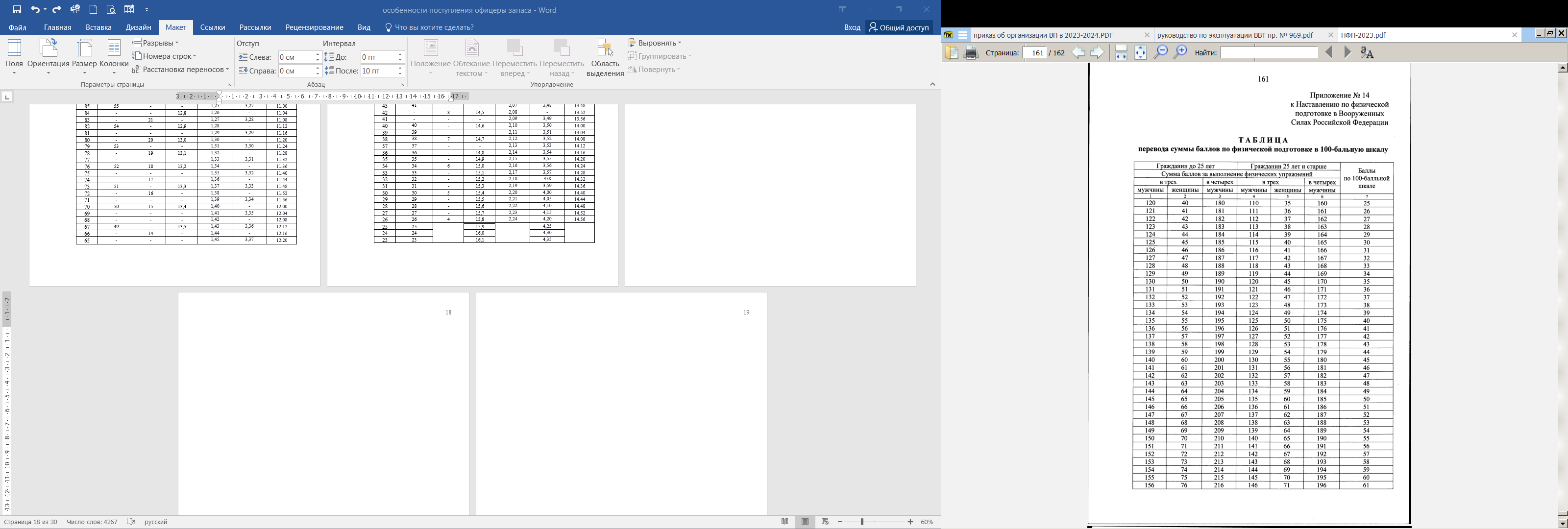 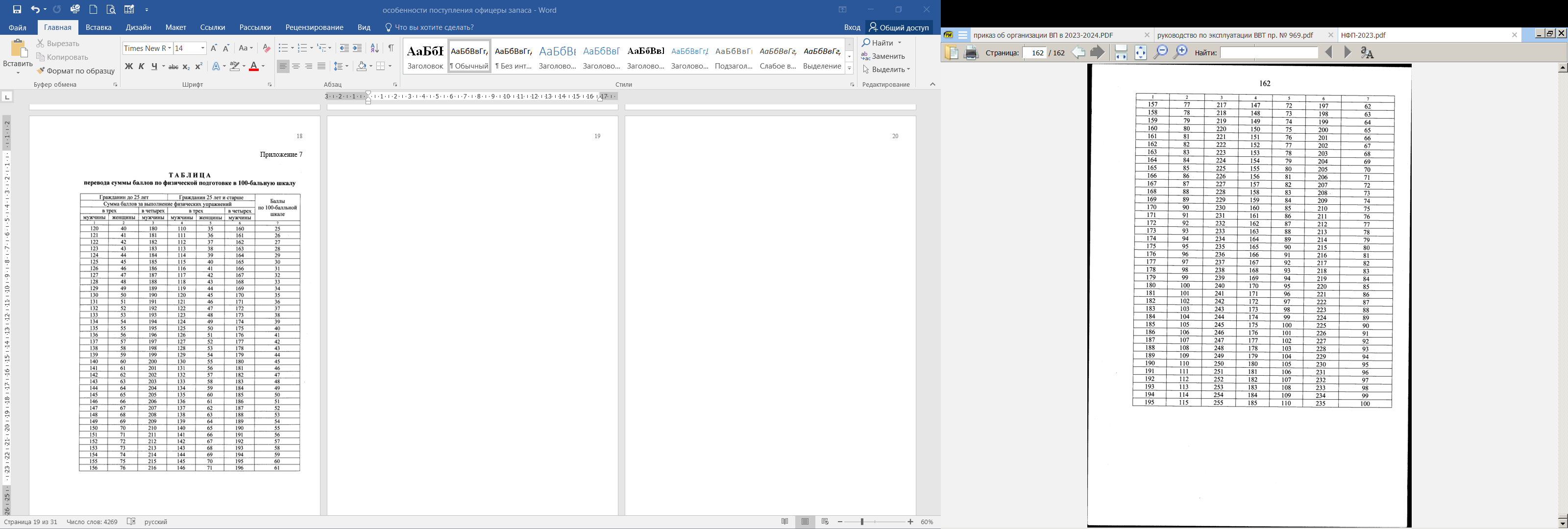 БаллыУпражнение № 2Упражнение № 3Упражнение № 18Упражнение № 21Упражнение № 24Упражнение № 25БаллыНаклон туловища вперёдПодтягивание на перекладинеБег 
на 100 мПлавание на 100 м вольным стилемБег 
на 1 кмБег 
на 3 кмБаллыкол-во разкол-во разсек.мин, сек.мин, сек.мин, сек.СИЛАСИЛАБЫСТРОТАВЫНОСЛИВОСТЬВЫНОСЛИВОСТЬВЫНОСЛИВОСТЬ100602512,01,103,1510.3099---1,113,1610.3298--12,11,123,1710.349759--1,133,1810.3696--12,21,143,1910.3895-24-1,153,2010.409458-12,31,163,2110.4293---1,173,2210.4492--12,41,183,2310.46915723-1,193,2410.4890--12,51,20-10.5089---1,213,2510.528856-12,61,22-10.5487-22-1,233,2610.5686--12,71,24-10.588555--1,253,2711.0084--12,81,26-11.0483-21-1,273,2811.088254-12,91,28-11.1281---1,293,2911.1680-2013,01,30-11.207953--1,313,3011.2478-1913,11,32-11.2877---1,333,3111.3276521813,21,34-11.3675---1,353,3211.4074-17-1,36-11.447351-13,31,373,3311.4872-16-1,38-11.5271---1,393,3411.5670501513,41,40-12.0069---1,413,3512.0468---1,42-12.086749-13,51,433,3612.1266-14-1,44-12.1665---1,453,3712.206448-13,61,46-12.2463---1,473,3812.2862-13-1,48-12.326147-13,71,493,3912.3660---1,50-12.4059---1,513,4012.4458461213,81,52-12.4857---1,533,4112.5256---1,54-12.565545-13,91,553,4213.0054-11-1,56-13.0453---1,573,4313.085244-14,01,58-13.1251---1,593,4413.1650-1014,12,00-13.204943--2,013,4513.2448--14,22,02-13.2847---2,033,4613.324642914,32,04-13.3645---2,053,4713.4044--14,42,06-13.444341--2,073,4813.4842-814,52,08-13.5241---2,093,4913.564040-14,62,103,5014.003939--2,113,5114.043838714,72,123,5214.083737--2,133,5314.123636-14,82,143,5414.163535-14,92,153,5514.203434615,02,163,5614.243333-15,12,173,5714.283232-15,22,1835814.323131-15,32,193,5914.363030515,42,204,0014.402929-15,52,214,0514.442828-15,62,224,1014.482727-15,72,234,1514.522626415,82,244,2014.56252515,94,25242416,04,30232316,14,35222216,34,40212116,54,45202016,74,50191916,94,55181817,15,00171717,35,10161617,55,15151517,65,20141417,75,25131317,85,30121218,05,35111118,15,40101018,25,459918,35,508818,45,55